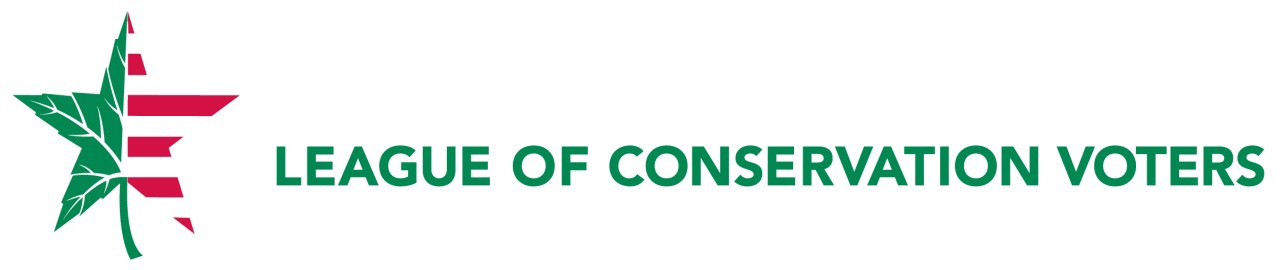 2015-2016 Congressional Questionnaire I.  	General Question 1: Endorsement Questionnaire Summary II.  	Combating Climate Change   Promoting Clean Energy  Question 2: Climate Change – Executive Action  Question 3: Climate Change Question 4: Clean Energy Question 5: Federal Renewable Electricity Standard III.  	Fighting Dirty Energy  Question 6: Keystone XL Tar Sands Pipeline  Question 7: Fossil Fuel Subsidies  Question 8: Offshore Drilling  Question 9: Natural Gas   Oil Production  Question 10: Transportation IV.  	Protecting Public Health  Question 11: Toxic Chemicals  Question 12: The Clean Water Act  Question 13: Environmental Justice V.  	Land, Water   Wildlife Conservation  Question 14: Oceans Policy  Question 15: Land Conservation  Question 16: Arctic National Wildlife Refuge  Question 17: Endangered Species Act VI.  	Cross Cutting Question 18: National Environmental Policy Act  Question 19: Trade  Question 20: Corporate Money in Politics   GENERAL   Q.1  Endorsement: Do you want an LCV endorsement and how would you use it? Yes:   	X  	 	No:   	 	 	 	Explanation:    During my campaign, I would use the LCV endorsement to highlight my commitment to building a future  that relies on renewable energy. In Upstate New York, we can capitalize on this future and be the  leaders in green jobs, while also protecting the clean air and clean water we cherish in our communities.   COMBATING CLIMATE CHANGE   PROMOTING CLEAN ENERGY Q.2 – Climate Change – Executive Action: Climate change is the most pressing environmental challenge  facing our planet.  Communities are already experiencing the impacts of climate change in the U.S. and  across the globe. Severe droughts, more powerful storms, flooding, and sea level rise have and will  continue to threaten the health of this and future generations.  2014 was the hottest year on record and  the decade between 2001 and 2010 was the warmest the planet has seen since record keeping  began.  Taxpayers are already paying a steep price for unchecked climate change. Hurricane Sandy alone  cost $70 billion in direct damages and lost economic output.  We have an obligation to our children to  take immediate action to address climate change s threats to our economy, health, and environment.  One of the most significant steps that the United States can take to address climate change is to  implement Environmental Protection Agency safeguards that would curb carbon pollution from power  plants – the single largest source of emissions in the country. The vast majority of this pollution comes  from power plants that are powered by coal.  The EPA has the authority and responsibility to reduce this  harmful pollution under the Clean Air Act – an authority affirmed by the U.S. Supreme Court. Do you  oppose all legislative efforts to roll back, block, or delay EPA regulations on carbon emissions from both  new and existing power plants? Yes:   	X  	 	No:   	 	 	 	 Q.3 – Climate Change: While we strongly support efforts by the Obama administration to reduce the  pollution causing climate change, we will also need complementary action by Congress and an  international agreement to confront this global challenge. The solutions to climate change can also help  revitalize our economy and ensure that the U.S. leads in the 21st century clean energy race.   Do you support legislation reducing carbon pollution by at least 28 by 2025 and 80 by 2050,  investments in climate change preparedness in the U.S. and abroad (including through the Green  Climate Fund), and a fair and ambitious global climate change agreement that supports these goals? Yes:   	X  	 	No:   	 	 Q.4 – Clean Energy: One critical way to reduce America s dependence on fossil fuels and cut carbon and  other forms of air pollution is to increase our use of renewable energy sources, like wind, solar, and  geothermal. Investments in the clean energy industry also create goodApaying domestic jobs and grow  the U.S. economy.  Unfortunately, critical clean energy tax incentives like the wind production tax credit (PTC) and the solar  investment tax credit (ITC) face an uncertain future. Do you support extension and expansion of clean  energy incentives, such as through legislation permanently extending the PTC and the ITC? Yes:   	X  	 	No:   	 	 Q.5 – Federal Renewable Electricity Standard: Another way to move towards a clean energy economy is  to create a federal standard for renewable electricity. More than 25 states have enacted policies  requiring that a gradually increasing percentage of the state s electricity come from renewable sources.   Do you support federal legislation that would establish renewable energy requirements for utilities, with  the requirements being that 40 of electricity is produced from clean, renewable energy sources like  wind, solar and geothermal by 2035? Yes:   	X  	 	No:   	 	   FIGHTING DIRTY ENERGY   Q.6 – Keystone XL Tar Sands Pipeline: The Keystone XL tar sands pipeline would transfer Canadian tar  sands oil through the American heartland to be exported at an international shipping port on the Gulf of  Mexico. The pipeline is not a credible jobs plan, as it would create only 35 permanent jobs. Since oil  companies plan to export much of the oil, it would not improve our energy security, but it would worsen  climate change and present major risks to public health and farmers. Tar sands oil production yields  significantly greater carbon pollution compared with traditional crude oil – at a time when we need to  be reducing those emissions to avoid the national security and environmental risks of climate  change. Moreover, the company behind Keystone XL has a very poor safety record, and any spills would  present a serious threat to our air, drinking water, and agricultural lands because tar sands oil is more  toxic – and harder to clean up – than conventional crude.    Do you oppose the Keystone XL tar sands pipeline and will you oppose any legislative attempts to  approve it? Yes:   	 	 	No:   	X  	       Q.7 – Fossil Fuel Subsidies: There are many ways in which our government continues to subsidize the  production and use of fossil fuels, which threaten our health and are causing dangerous climate change.   Taxpayers currently subsidize the oil industry with special tax breaks to the tune of billions of dollars  every single year.  Because of outdated federal rules around energy resource extraction from public  lands, American taxpayers are losing out on significant revenues from onshore oil, gas and coal  development.  Across the West, royalty payments for oil and gas on federal lands are drastically lower  than royalties that are charged on state lands.  Additionally, major coal companies have taken  advantage of outdated regulations for federal coal extraction, specifically in the Powder River Basin of Montana and Wyoming, and are pocketing billions of dollars at the taxpayer s expense. These policies  are particularly indefensible at a time when concerns about our federal debt are prompting harsh cuts  to a range of critical government services and programs, including ones that protect our environment  and health.    Do you support ending taxpayer subsidies for large oil companies and other giveaways for fossil fuels,  including updating royalty rates, rental payments, and transparency for federal oil, gas and coal  development to ensure that companies are paying the true marketAbased rate? Yes:   	X  	 	No:   	 	   Q.8 – Offshore Drilling:  The risks inherent in offshore drilling were vividly manifest when the BP  Deepwater Horizon oil rig exploded on April 20, 2010, tragically killing 11 rig workers and sending an  estimated 4.9 million barrels of oil into the Gulf of Mexico.  The 87Aday uninterrupted flow of oil  devastated tourism and fishing businesses as well as coastal and marine ecosystems, with lingering  effects still being felt to this day in the Gulf.  In the wake of the spill, Congress has failed to enact a single  reform to the way offshore drilling is regulated.  The Department of the Interior announced a draft  leasing plan in January 2015, in which it proposed expanding risky offshore production into new areas  such as the Atlantic Ocean and the fragile and remote Arctic Ocean.  Oil industry allies in Congress want  to go even further, even though U.S. oil production has already surged to levels not seen since 1973.     Do you support protecting coastal economies that rely on clean oceans, attractive beaches, and healthy  fisheries by limiting offshore drilling to areas already impacted by oil and gas production?   Yes:   	X  	 	No:   	 	 	 Q.9 – Natural Gas   Oil Production: The process of hydraulic fracturing, or fracking, for oil and natural  gas has led to an energy boom in the U.S.  However, natural gas is still a dirty fossil fuel that is  accompanied by many environmental problems posed by the fracking process itself and increased  methane pollution. Fracking involves injecting a mixture of water, sand, and chemicals into rock  fractures at high pressure to dislodge trapped oil and gas reserves. Communities across the country are  alarmed at the impacts of this underAregulated process, which enjoys exemptions from many of our  major federal environmental laws.  Some of the risks from the lifecycle of fracking include: local and  global air pollution, contamination of groundwater and surface water, secrecy around the use of toxic  chemicals, and disposal of hazardous fracking waste.  In March 2015, the Obama administration  released its final rule to start limiting fracking s impacts on public lands, and legislative efforts to close  loopholes in our environmental laws exist in both chambers of Congress.   Do you support legislation that closes loopholes for the fracking industry in our major environmental  laws, including the Safe Drinking Water Act, Clean Water Act, Clean Air Act, and Resource Conservation  and Recovery Act?  Yes:   	X  	 	No:   	 	   Q.10 – Transportation: Transportation policy has farAreaching impacts, including on oil consumption,  carbon pollution, national security, land use, public health, and quality of life. The transportation sector  accounts for roughly twoAthirds of U.S. oil consumption, nearly oneAthird of annual U.S. greenhouse gas emissions, and between 1990 and 2012 was the country s fastestAgrowing source of climate change pollution. In recent years, the transportation program has invested about 80 in highways, less than 20 in transit and fewer than 2 on bicycling and walking. The reauthorization of transportation legislation presents a significant opportunity to reduce carbon pollution and oil dependence.    Do you support a transportation bill that maintains dedicated funding for and increases investments  in more transportation choices (such as transit, rail, biking, and pedestrian access), sets a national goal  for reducing oil consumption in the transportation sector, reforms transportation planning to better  support public health and environmental goals, and prioritizes fixing our nation s crumbling  infrastructure?  Yes:      X  	 	No:   	 	 	 	 PROTECTING PUBLIC HEALTH   Q.11 –Toxic Chemicals: Decades worth of science links serious health problems to toxic chemicals, many  of which are used in our everyday consumer products, workplaces, schools, and homes. The federal  system has failed to protect Americans from toxic chemicals, as evidenced by increasing rates of asthma,  diabetes, childhood cancer, infertility, and learning and behavioral disorders.    The Toxic Substances Control Act (TSCA), our nation s main chemical law, is one of the most outdated  and broken environmental statutes on the books. Of the 85,000 chemicals available for use, the  Environmental Protection Agency (EPA) has required testing of only a few percent, and the uses of only 5 chemicals have ever been restricted.  In the absence of strong federal regulation, states have taken  the lead in protecting their citizens from toxic chemicals, with 169 policies enacted in 35 states so far.  Consumer backlash against dangerous chemicals has succeeded in shifting the market towards safer  chemicals, as happened with the hormoneAdisruptive chemical Bisphenol A (BPA).  A fully functioning  chemical regulatory system in the U.S. would include a strong federal system, uphold the role of states  to go above and beyond federal standards, initiate immediate action on the most hazardous chemicals,  and hold the industry accountable for demonstrating chemicals are safe for use.     Do you support legislation that would achieve the goals outlined above to reform the U.S. s approach to  toxic chemicals so that vulnerable groups, including children and pregnant women are fully protected?  Yes:   	X  	 	No:   	 	 	   Q.12 – The Clean Water Act: When the Clean Water Act was passed by Congress in 1972, 60 of waters  across the United States did not meet baseline standards for use as set by the EPA.  By 2001, that  number was down to 40, and many of those waters were cleaner than they were before.  These results  were among the reasons that the Clean Water Act was long considered one of the country s most  successful environmental laws.   However, Clean Water Act enforcement fundamentally changed as a result of Supreme Court decisions  in 2001 and 2006 and ensuing misguided administrative directives.  Today, lack of clarity on the  jurisdiction of the Clean Water Act has left more than 60 of the nation s streams and 20 million acres  of wetlands vulnerable to pollution, including sources of drinking water for 1 in 3 Americans. Although  the best way to restore the historic Clean Water Act protections is for Congress to pass legislation that  supersedes the Supreme Court decisions, the EPA and Army Corps of Engineers have used their authority to propose a Clean Water Rule that will restore protections to these important waterways.   Opponents of this rule, including the oil and gas industry, developers, and other polluters, and their  allies in Congress are attacking this critical rule. These attacks are being waged through standalone  legislation and policy riders that would block or delay the rule.   Do you support restoring the historic scope of the Clean Water Act through legislation as well as  upholding the EPA and Army Corps  Clean Water Rule and the administration s authority to protect our  waterways, including seasonal streams and wetlands? Yes:   	X  	 	No:   	 	 Q.13 – Environmental Justice: Some communities in America, especially communities of color and lowA income communities, suffer disproportionate impacts from proximity to sources of pollution and  environmental degradation. Evidence of environmental disparities includes: higher incidences of  childhood lead poisoning among AfricanAAmerican and lowAincome children, higher rates of asthma in  Latino and other communities of color, higher penalties for violations of federal environmental laws  levied in white communities compared to minority communities, among many others.   Do you support legislation to strengthen compliance with Executive Order 12898, the President s Order  on Environmental Justice (2/11/94), which mandates that each federal agency make achieving  environmental justice part of its mission, by identifying and addressing disproportionately high and  adverse human health or environmental effects of its programs, policies, and activities on minority and  lowAincome populations?  Yes:   	X  	 	No:   	 	 	 LAND, WATER   WILDLIFE CONSERVATION   Q.14 – Oceans Policy: Oceans, coasts, and rivers contain ecosystems that sustain and improve our  economy. According to the National Ocean Economics Program, the U.S. ocean and coastal economy  contributes more than $258 billion to the nation s annual GDP from living marine resources, tourism,  recreation, transportation, construction, and mineral extraction. Additionally, over 2.7 million jobs in the  U.S. depend on the marine environment. Yet, two blueAribbon commissions have detailed declines in  ocean health ranging from depleted fish populations to acidification and other detrimental impacts from  climate change. For many years, the MagnusonAStevens Fishery Conservation and Management Act,  which is currently up for reauthorization, has helped to halt overfishing and rebuild many of our fish  stocks. However, many scientists and stakeholders, as well as both blueAribbon commissions, have called  for a fundamental shift in how the federal government manages America s oceans: from a singleAspecies  approach to a more comprehensive approach known as ecosystemAbased management.     Do you support a reauthorization of the MagnusonAStevens Act that protects the law s core  conservation requirements to end overfishing and rebuild depleted fisheries, while also updating the  law to have a more science driven ecosystemAbased management structure that will fully restore the  health of our fisheries and marine ecosystems?  Yes:              X                           No:                             Q.15 – Land Conservation: Protecting public lands and natural areas strengthens our economy by  boosting outdoor recreation and tourism.  A key federal program to protect public lands, urban parks,  working forests, and battlefields is the Land and Water Conservation Fund (LWCF), which uses federal  revenues from the depletion of one natural resource—offshore oil and gas—to support the conservation  of another valuable resource—our lands and waterways.  LWCF funding has supported outdoor  recreation projects in all 50 states, ranging from expansions of iconic National Parks like the Grand  Canyon to building local parks, trails and playgrounds in our own backyards.  Yet despite bipartisan  support for LWCF, nearly every year Congress diverts much of the $900 million authorized for this  program and spends it on things other than conserving natural open spaces and public lands.   Additionally, LWCF is facing a critical deadline in 2015 when its authorization expires, putting in jeopardy  this popular and longstanding program.   Do you support legislation to fully fund and permanently authorize the Land and Water Conservation  Fund?  Yes:   	X  	 	No:   	 	 	 Q.16 – Arctic National Wildlife Refuge: The Arctic National Wildlife Refuge is one of our nation s crown  jewels and is among the most spectacular and remote areas of the entire world. It supports the most  diverse wildlife in the Arctic and is home to caribou, polar bears, muskoxen, gray wolves and more than 200 species of birds. Following several years of public engagement and using the best available science,  in January 2015, the U.S. Fish and Wildlife Service issued a Comprehensive Conservation Plan which  recognizes the Refuge s unparalleled wild character and recommends that more than 12 million acres— including the Refuge s biological heart, the Coastal Plain—be formally protected as wilderness by  Congress.  A wilderness designation is the highest level of protection available to public lands.    Do you support legislation to permanently protect the Coastal Plain of the Arctic National Wildlife  Refuge by designating it as wilderness? Yes:   	X  	 	No:   	 	 	 Q.17 – The Endangered Species Act: For more than 40 years, the Endangered Species Act (ESA) has  helped prevent the extinction of our nation s wildlife treasures, including the bald eagle, the Florida  manatee, and the California condor. But despite the ESA s outstanding success, there have been  numerous attempts in recent years to significantly undermine the ESA. These include legislative  proposals to make it more difficult to list species, weaken habitat protections, establish arbitrary land  boundaries where species protections would not apply, interfere with scientific decisionAmaking,  inappropriately transfer management of listed species to the states, and undermine citizens  ability to  enforce the ESA in the courts. In addition, there also have been recent attempts to block or lift  protections for particular species such as the sage grouse, which would set a dangerous precedent of  interference and micromanagement by Congress.  Do you oppose congressional interference with scienceAbased ESA decisions and support maintaining the strong protections of the Endangered Species Act? Yes:   	X  	 	No:   	 	 	 CROSSCUTTING Q.18 – National Environmental Policy Act: The National Environmental Policy Act (NEPA) was passed  into law in 1970 with overwhelming bipartisan majorities. At its core NEPA is about public disclosure and  public participation.  NEPA requires that for all major proposed federal projects and actions  environmental impacts are disclosed, potential alternatives are presented, and the public is given a  chance to comment. NEPA gives citizens a voice in projects that impact their communities and can lead  to the selection of more effective and less expensive projects. Despite its track record of success, there  is a sustained effort in Congress to weaken or gut this bedrock environmental statute by those who  falsely claim NEPA impedes development, takes too long, and costs too much. Do you oppose all legislative efforts to undermine NEPA? Yes:   	X  	 	No:   	 	 	 	   Q.19 – Trade: Today s trade deals go beyond simply eliminating tariffs—they are massive agreements  that have enormous implications for environmental policies and protections around the world. Trade  deals have the option of being approved by Congress under expedited procedures (also called “fast  track”), which includes limited debate and no amendments. Given their scope, Congress and the  American public have a right to know what s in these deals before negotiations are finished. However,  the current trade agreement negotiations process is severely lacking in both accountability and  transparency.  Many provisions within trade deals have environmental impacts. For example, the two trade deals  currently under negotiation, the TransAPacific Partnership (TPP) and the Transatlantic Trade and  Investment Partnership (TTIP), include: provisions that would automatically approve natural gas export  permits to countries in the deal, concerning language on chemical regulation,  regulatory coherence  language that could result in a regulatory “race to the bottom,” and provisions to would allow  multinational corporations to seek damages in private tribunals for domestic environmental and public  health laws they allege are hurting their investments. Furthermore, even when recent trade deals have  included strong environmental provisions, like a prohibition on trade in illegally harvested timber and  wildlife, enforcement has proved to be a major challenge.     Do you only support trade deals that result in real, enforceable progress on environmental and public  health issues, are negotiated in a transparent way, and do not include the harmful provisions listed  above? Yes:   	X  	 	No:   	 	 	   Q.20 – Corporate Money in Politics: The dramatic increase of corporate money in politics stemming  from a series of disastrous Supreme Court decisions, including Citizens United vs. FEC, has allowed  special interests to hijack our democracy and drown out the voices of the American people. Prominent  among these special interests are the big corporate polluters seeking to spew unlimited amounts of  carbon and other pollution into our air and water at a time when climate changeAfueled extreme weather is impacting Americans all across the country. It is time for legislation that will ensure the  American people hold the power in our elections, not corporate polluters.     Do you support efforts to limit the influence of corporate money on our political system, including  through legislation that would increase the influence of lowAdollar campaign contributions and a  Constitutional Amendment that would reverse the Citizens United decision and restore Congressional  authority in determining campaign contribution limits?   Yes:   	X  	 	No:   	 	 	 	   We welcome you to elaborate on what your top environmental priorities would be in Congress and to  offer any additional feedback you would like to supplement your answers above.   In Congress, I will support policies that make significant investments in renewable energy research and  development. Our country s dependence on fossil fuels is not a long6term solution.  I will strongly support  policies that bridge the gap between our current dependence on fossil fuels and a future that relies on  renewable energy. Candidate Signature:    Candidate Name:  Office Sought:    KIM MYERSUS House of Representatives NY-22